Приложение 1 к постановлению Главы городского округа Верхняя Пышма от 13 октября 2017 года № 43Проект планировки территории по адресу: г. Верхняя Пышма, просп. Успенский, д. 109 в границах кадастрового квартала 66:36:0103012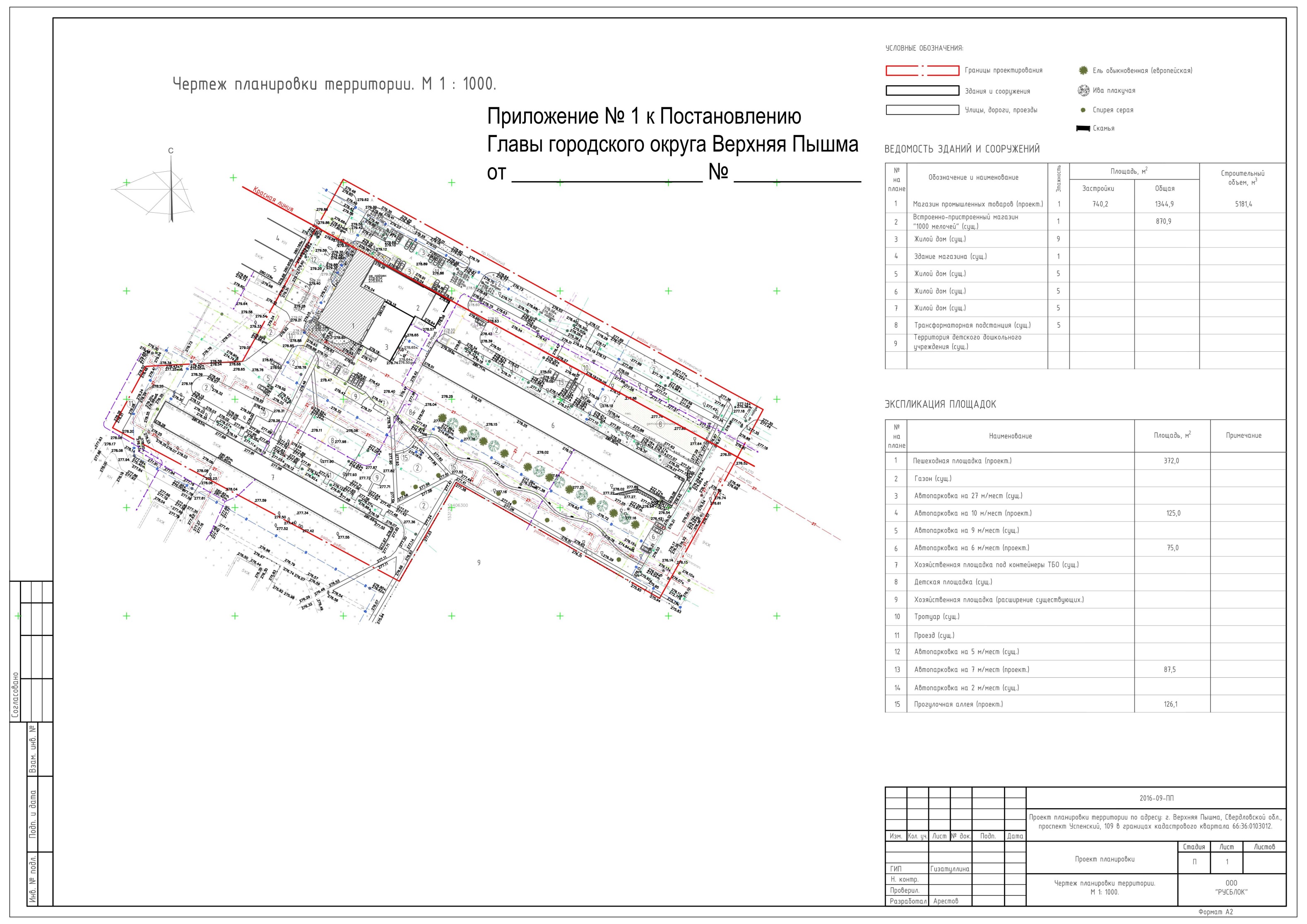 